Andrychów, 08.07.2022 r.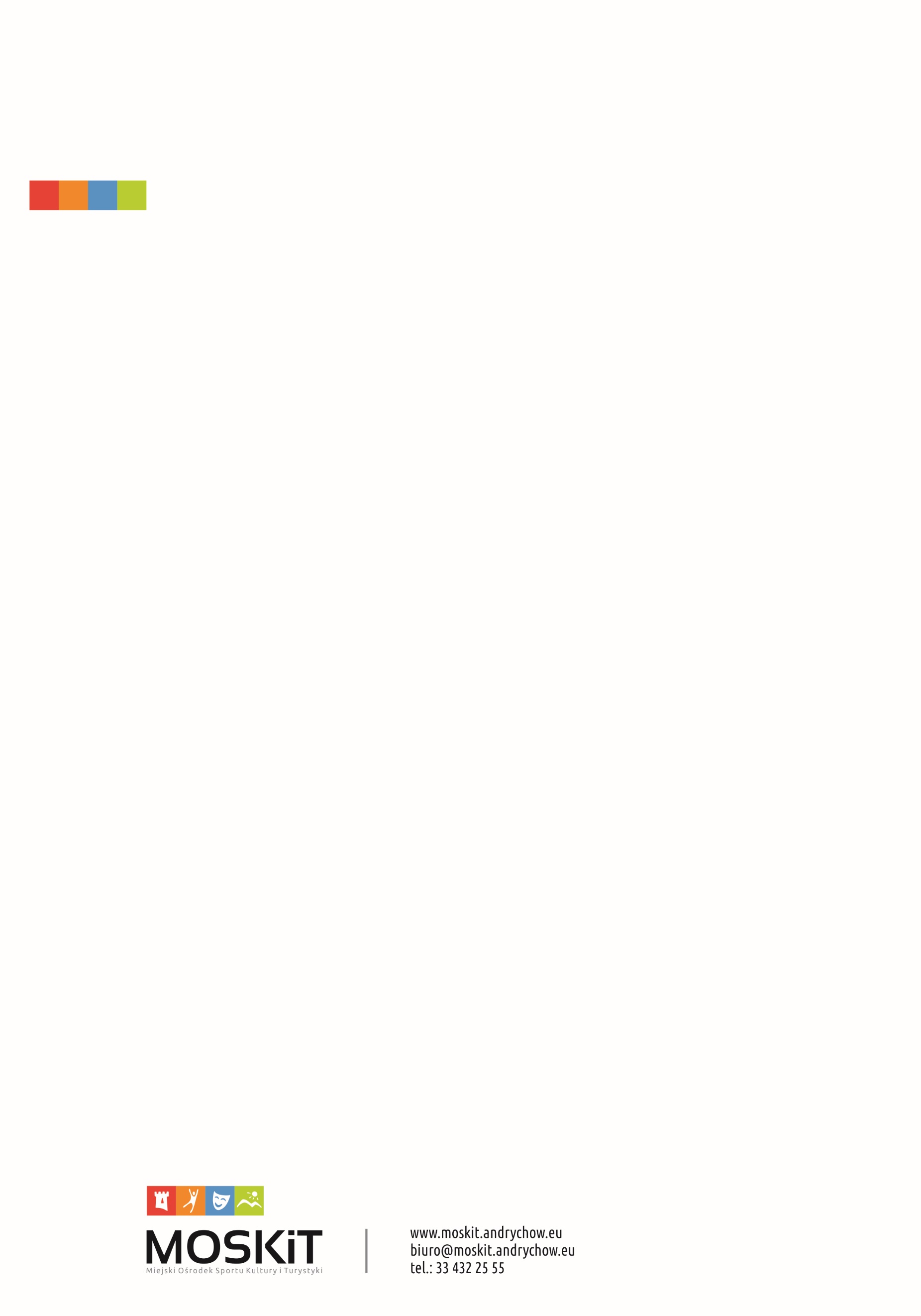 Komunikat nr 2/2022KOMUNIKAT O STANIE JAKOŚCI WODY W MIEJSKIM OŚRODKU SPORTU, KULTURY I TURYSTYKI
W ANDRYCHOWIEOBIEKT: KRYTY BASEN W ANDRYCHOWIEul. Włókniarzy 11, 34-120 AndrychówZgodnie z:Rozporządzeniem Ministra Zdrowia z dnia 9 listopada 2015 r. w sprawie wymagań, jakim powinna odpowiadać woda na pływalniach (Dz.U.2015, poz. 2016).Miejski Ośrodek Sportu, Kultury i Turystyki w Andrychowie informuje o regularnym przeprowadzaniu badań wody w nieckach basenowych oraz w cyrkulacji basenu.Woda w nieckach spełnia wymagania określone w Rozporządzeniu Ministra Zdrowia 
z dnia 9 listopada 2015 r. w sprawie wymagań, jakim powinna odpowiadać woda 
na pływalniach.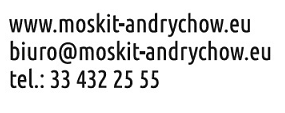 